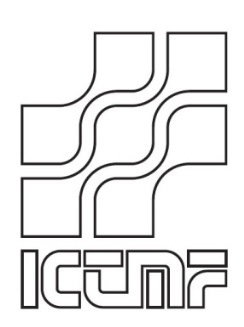 Захтев за испостављање фактуреМолимо Вас да испоставите фактуру бр.      Назив организације:      ПИБ:       (порески идентификациони бр. примаоца фактуре) Место:      , улица и бр.     Износ:       динара +ПДВ:       динараУкупно:      динараРачун се односи на Уговор бр.       од       (датум) или на наруџбеницу од       (датум) који се води на аналитичком конту бр.      Назив пројекта (теме, рада, посла, задатка):      Остало (именовање пројектног тима, подуговарачи и сл.):      Београд, 6. април 2015   Потпис руководиоца пројекта - задатка